Рабочая программа по предмету «Физическая культура» для 3-х классов составлена на основе Федерального государственного образовательного стандарта  начального общего образования. При создании программы использовались рабочая программа «Физическая культура» 2016г Предметная линия учебников В. И. Лях. 1-4 классы Москва «Просвещение»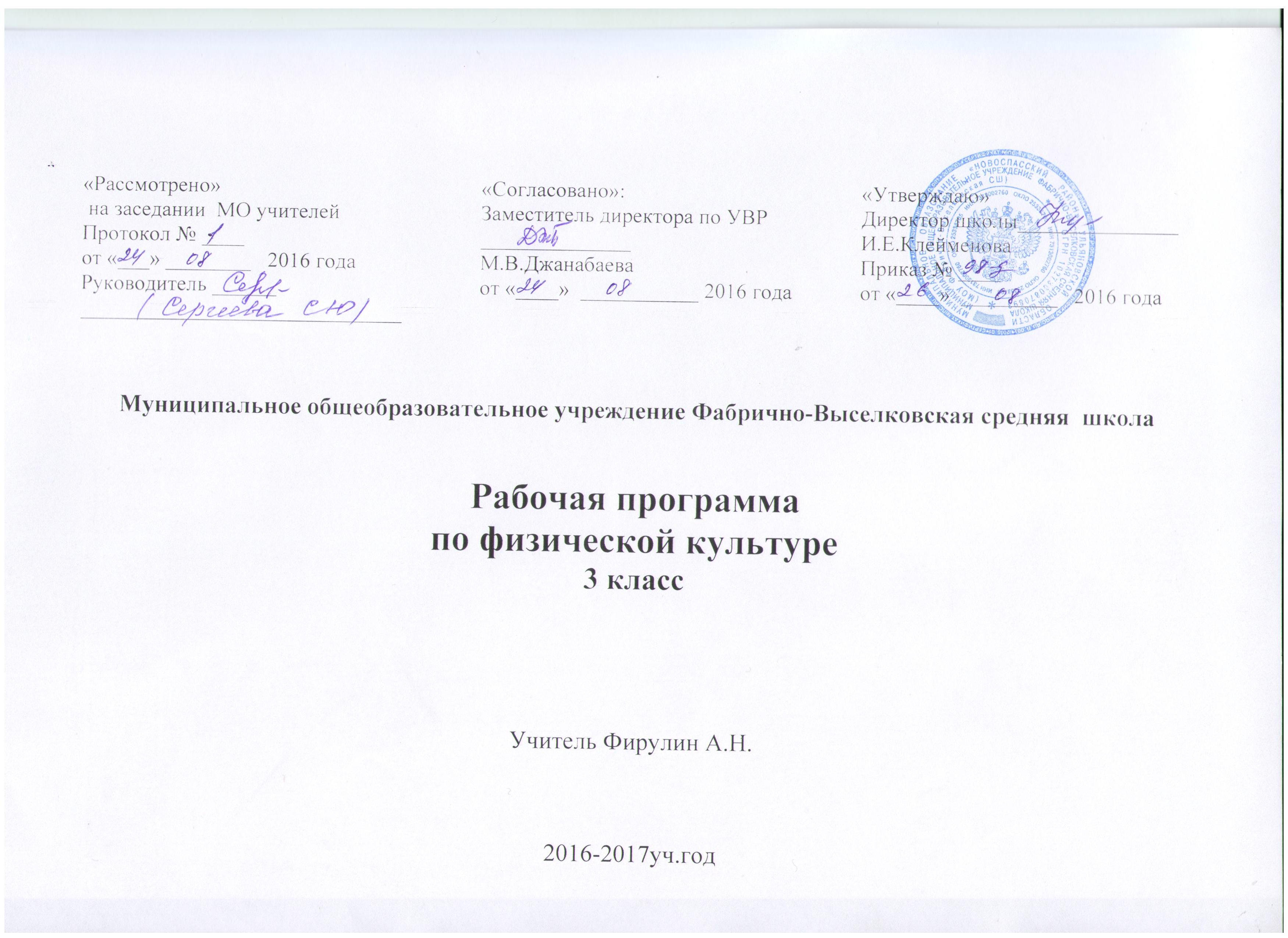 Учебник: В.И. Лях «Физическая культура» 1-4класс М.Просвещение.2013гДанная рабочая программа рассчитана на 102 часа.ПЛАНИРУЕМЫЕ РЕЗУЛЬТАТЫ ОСВОЕНИЯ УЧЕБНОГО КУРСАПредметныеУчащиеся научатся:руководствоваться правилами поведения на уроках физической культуры;рассказывать об современных Олимпийских играх;понимать влияние занятий физической культурой на укрепление сердца;определять признаки положительного влияния занятий физкультурой на успехи в учёбе;характеризовать работу органов дыхания и сердечнососудистой системы во время двигательной деятельностисоставлять комплексы упражнений, направленные на развитие физических качеств, основываясь на правилах;рассказывать о достижениях российских спортсменов на Олимпийских играх; выполнять строевые упражнения, различные виды ходьбы и бега;выполнять прыжок в длину с разбега способом «согнув ноги», прыжок в высоту с бокового разбега способом «перешагивание»;метать теннисный мяч в вертикальную и горизонтальную цель с 6 м на дальность;выполнять несколько кувырков вперёд, кувырок назад, стойку на лопатках, «мост» из положения лёжа на спине;преодолевать препятствие высотой до 100 см;выполнять комплексы ритмической гимнастики,выполнять вис согнувшись, углом;передвигаться на лыжах попеременным и одновременным двухшажным ходом, выполнять спуски в основной и низкой стойке, подъём «лесенкой», «ёлочкой», торможение «плугом», «упором», выполнять повороты переступанием на месте и в движении;играть в подвижные игры;выполнять элементы спортивных игр;измерять частоту сердечных сокращений во время выполнения физических упражнений.Учащиеся получат возможность научиться:определять изменения в сердечной и дыхательной системах организма, происходящие под влиянием занятий физической культурой;определять способы регулирования физической нагрузки;самостоятельно составлять и выполнять комплексы упражнений, направленные на развитие определённых физических качеств;выполнять комбинации из элементов акробатики;организовывать и играть в подвижные игры во время прогулок;играть в спортивные игры по упрощённым правилам.МетапредметныеУчащиеся научатся:дополнительную познавательную литературу справочного характера;устанавливать зависимость между изменениями в сердечной, дыхательной, мышечной системах организма и физической нагрузкой;различать виды упражнений, виды спорта;устанавливать и объяснять связь между физической культурой и здоровьем человека, развитием человека;сравнивать, группировать, классифицировать виды ходьбы и бега, виды спорта;соотносить физические упражнения с развитием определённых физических качеств и группировать их.Учащиеся получат возможность научиться:осуществлять поиск необходимой информации по разным видам спорта, используя справочно-энциклопедическую литературу, учебные пособия, фонды библиотек и Интернет;анализировать приёмы действий при выполнении физических упражнений и в спортивных играх;сопоставлять физическую культуру и спорт;понимать символику и атрибутику Олимпийских игр;различать, группировать виды спорта, входящие в летние и зимние Олимпийские игры.ЛичностныеУчащиеся научатся:формирование чувства гордости за свою Родину, российский народ и историю России, осознание своей этнической и национальной принадлежности;формирование уважительного отношения к культуре других народов;развитие мотивов учебной деятельности и личностный смысл учения, принятие и освоение социальной роли обучающего;развитие этических чувств, доброжелательности и эмоционально-нравственной отзывчивости, понимания и сопереживания чувствам других людей;развитие навыков сотрудничества со сверстниками и взрослыми в разных социальных ситуациях, умение не создавать конфликты и находить выходы из спорных ситуаций.Учащиеся получат возможность научиться:развитие самостоятельности и личной ответственности за свои поступки на основе представлений о нравственных нормах, социальной справедливости и свободе;формирование эстетических потребностей, ценностей и чувств;формирование установки на безопасный, здоровый образ жизни.СОДЕРЖАНИЕ КУРСАФизическая культура. Физическая культура как система разнообразных форм занятий физическими упражнениями по укреплению здоровья человека. Ходьба, бег, прыжки, лазанье, ползание, ходьба на лыжах, плавание как жизненно важные способы передвижения человека.Правила предупреждения травматизма во время занятий физическими упражнениями: организация мест занятий, подбор одежды, обуви и инвентаря.Из истории физической культуры. История развития физической культуры и первых соревнований. Связь физической культуры с трудовой и военной деятельностью.Физические упражнения. Физические упражнения, их влияние на физическое развитие и развитие физических качеств. Физическая подготовка и её связь с развитием основных физических качеств. Характеристика основных физических качеств: силы, быстроты, выносливости, гибкости и равновесия.Физическая нагрузка и её влияние на повышение частоты сердечных сокращений.                                      Тематическое планирование физической культуры                                                Приложение к тематическому  планированию№ п.пТемаКоличество часов1Легкая атлетикаТехника безопасности и предупреждение травматизма во время занятий физическими упражнениями на уроках легкой атлетике и подвижные игры.Высокий старт12История зарождения физической культуры на территории Древней Руси.13Физическая подготовка и ее связь с развитием основных физических качеств..14Передвижение по диагонали.25Ходьба в разном темпе под звуковые сигналы.26Ходьба с изменением длины и частоты шагов.17Челночный бег 3x10 м.  Бег 800 м.ТБ на занятиях на спортплощадке и в зале.28Бег с изменением частоты и длины шагов.. Бег 1000м.19Ходьба с перешагиванием через несколько скамеек. Преодоление  полосы препятствий. Подтягивание.210БаскетболТехника безопасности и предупреждение травматизма во время занятий физическими упражнениями на уроках в спортивном зале баскетбол. Ведение баскетбольного мяча.111Ведение баскетбольного мяча «Змейкой». Игра «Перестрелка».112Бросок баскетбольного мяча от груди двумя руками в парах на месте, в движение со сменой мест.Игра «Собачки».113Пас и его значение для спортивных игр.114Учебная игра в баскетбол 4х4. Прыжки через скакалку за 30 секунд.215Эстафета с предметами. Игра  «Вызов номеров»216Комплекс упражнений с гимнастическими палками. Игра «Передал -садись».217Отжимание. Игра «Третий лишний».218«Линейная эстафета».Прыжки с поворотом на 360°.219Подвижные игры: «Охотника и утки», «Прыжки по полосам»220ГимнастикаТехника безопасности и предупреждение травматизма во время занятий физическими упражнениями на уроках гимнастики. Упражнения на координацию.121Кувырки вперёд. Стойка на лопатках.222Лазанье по канату в три приёма. Игра «Гонка мячей по кругу».223Лазанье по канату в три приёма. Эстафету с обручами.124Комплекс ритмической гимнастики. Вис согнувшись. Игра «Совушка»125«Мост» из положения лёжа на спине.226Вис углом. Наклон вперед из седа ноги врозь127Кувырок назад. Игра «Мяч в туннеле»228Перелезание через препятствие (высота 100 см). Игра «Обруч на себя».129Ходьба по бревну с перешагиванием предметов, выполнение комбинации упражнений на равновесие. 230Опорный прыжок через козла.231ПионерболЛовля и передача мяча на месте и в движении.232Игра в пионербол.133Техника безопасности и профилактика травматизма, правила поведения на уроках по лыжной подготовке. Скользящий шаг на лыжах без палок.134Повороты переступанием на месте.135Повороты переступанием в движении. Попеременный двухшажный ход.236Спуск в основной стойке.237Спуск в низкой стойке.138Одновременный двухшажный ход.239Равномерное передвижение по дистанции.140Подъём «Ёлочкой».141Равномерное передвижение по дистанции.142Торможение «Упором».143Совершенствование изученных способов передвижения на лыжах до 2км.144Спуски и подъёмы изученными способами.145Равномерное передвижение по дистанции до 2 км.146Прохождение дистанции 1км.147Эстафеты и подвижные игры на лыжах и санках.148БаскетболТехника безопасности и предупреждение травматизма во время занятий физическими упражнениями на уроках в спортивном зале баскетбол. Ведение баскетбольного мяча.149Бросок баскетбольного мяча от груди двумя руками в парах на месте, в движение со сменой мест. Игра «Собачки».150Учебная игра в баскетбол 4х4. Прыжки через скакалку за 30 секунд.151Техника безопасности на занятиях в спортивном зале пионербол.152Передача мяча в парах с двух шагов.253Передача мяча через сетку в парах, тройках. Игра в пионербол.253Подвижные игры: «Перестрелка», «Охотники и утки».255Подвижные игры: «Овладей мячом», «Быстро и точно»256Подвижные игры: «Гонка набивного мяча», «Передал -садись». Круговая эстафета.257Техника безопасности на занятиях лёгкой атлетикой и подвижными играми.158Ведение баскетбольного мяча на месте и в движение.259Ведение баскетбольного мяча «Змейкой». Учет прыжок в длину с места.160Попеременное ведение мяча правой и левой рукой.161Ловля и передаче мяча двумя руками от груди. Челночный бег 3х10 м.162Техника безопасности во время прыжка в высоту. Прыжок в высоту с 3-х шагов разбега способом «ножницы».163Совершенствование прыжка в высоту с 3-х шагов разбега способом «ножницы».164Учет прыжка в высоту с 3-х шагов разбега способом «ножницы».165Учет бег 30м.  Метания малого мяча на дальность.167Учет бег 60м. Совершенствовать технику метания малого мяча на дальность.168Учет техники метания малого мяча на дальность. Игра «Выбивало»169Учет бег 300 м. Прыжок в длину с разбега способом «согнув ноги».170Учет подтягивания. Совершенствовать технику прыжка в длину с разбега способом «согнув ноги».171Учет прыжка в длину с разбега способом «согнув ноги». Игра «Выбивало»172Учет бег 1000 м. Игра «Выбивало»173Учет 6 мин. Бега. Пионербол.174Пионербол. Наклон вперед из положения сидя.275Подвижные игры: «Третий лишний», «Воробьи, вороны», «Волки во рву». Круговая эстафета.2№ п.пТема                    Дата                    Дата                    Дата                    Дата№ п.пТемапо плануфактическифактическифактически1Легкая атлетикаТехника безопасности и предупреждение травматизма во время занятий физическими упражнениями на уроках легкой атлетике и подвижные игры.Высокий старт2История зарождения физической культуры на территории Древней Руси.3Физическая подготовка и ее связь с развитием основных физических качеств..4Передвижение по диагонали5Передвижение по диагонали.6Ходьба в разном темпе под звуковые сигналы.7Ходьба в разном темпе под звуковые сигналы.8Ходьба с изменением длины и частоты шагов.9Челночный бег 3x10 м.  Бег 800 м.ТБ на занятиях на спортплощадке и в зале.10Челночный бег 3x10 м.  Бег 800 м.ТБ на занятиях на спортплощадке и в зале11Бег с изменением частоты и длины шагов.. Бег 1000м.12Ходьба с перешагиванием через несколько скамеек. Преодоление  полосы препятствий. Подтягивание.13Ходьба с перешагиванием через несколько скамеек. Преодоление  полосы препятствий. Подтягивание.14БаскетболТехника безопасности и предупреждение травматизма во время занятий физическими упражнениями на уроках в спортивном зале баскетбол. Ведение баскетбольного мяча.15Ведение баскетбольного мяча «Змейкой». Игра «Перестрелка».16Бросок баскетбольного мяча от груди двумя руками в парах на месте, в движение со сменой мест.Игра «Собачки».17Пас и его значение для спортивных игр.18Учебная игра в баскетбол 4х4. Прыжки через скакалку за 30 секунд.19Учебная игра в баскетбол 4х4. Прыжки через скакалку за 30 секунд.20Эстафета с предметами. Игра  «Вызов номеров»21Эстафета с предметами. Игра  «Вызов номеров»22Комплекс упражнений с гимнастическими палками. Игра «Передал -садись».23Комплекс упражнений с гимнастическими палками. Игра «Передал -садись».24Отжимание. Игра «Третий лишний».25Отжимание. Игра «Третий лишний».26«Линейная эстафета».Прыжки с поворотом на 360°.27«Линейная эстафета».Прыжки с поворотом на 360°.28Подвижные игры: «Охотника и утки», «Прыжки по полосам»29Подвижные игры: «Охотника и утки», «Прыжки по полосам»30ГимнастикаТехника безопасности и предупреждение травматизма во время занятий физическими упражнениями на уроках гимнастики. Упражнения на координацию.31Кувырки вперёд. Стойка на лопатках.32Кувырки вперёд. Стойка на лопатках.33Лазанье по канату в три приёма. Игра «Гонка мячей по кругу».34Лазанье по канату в три приёма. Игра «Гонка мячей по кругу».35Лазанье по канату в три приёма. Эстафету с обручами.36Комплекс ритмической гимнастики. Вис согнувшись. Игра «Совушка»37«Мост» из положения лёжа на спине.38Мост» из положения лёжа на спине39Вис углом. Наклон вперед из седа ноги врозь40Кувырок назад. Игра «Мяч в туннеле»41Кувырок назад. Игра «Мяч в туннеле»42Перелезание через препятствие (высота 100 см). Игра «Обруч на себя».43Ходьба по бревну с перешагиванием предметов, выполнение комбинации упражнений на равновесие. 44Ходьба по бревну с перешагиванием предметов, выполнение комбинации упражнений на равновесие.45Опорный прыжок через козла.46Опорный прыжок через козла.47ПионерболЛовля и передача мяча на месте и в движении.48Ловля и передача мяча на месте и в движении.49Игра в пионербол.50Техника безопасности и профилактика травматизма, правила поведения на уроках по лыжной подготовке. Скользящий шаг на лыжах без палок.51Повороты переступанием на месте.52Повороты переступанием в движении. Попеременный двухшажный ход.53Повороты переступанием в движении. Попеременный двухшажный ход.54Спуск в основной стойке.55Спуск в основной стойке.56Спуск в низкой стойке.57Одновременный двухшажный ход.58Одновременный двухшажный ход.59Равномерное передвижение по дистанции.60Подъём «Ёлочкой».61Равномерное передвижение по дистанции.62Торможение «Упором».63Совершенствование изученных способов передвижения на лыжах до 2км.64Спуски и подъёмы изученными способами.65Равномерное передвижение по дистанции до 2 км.66Прохождение дистанции 1км.67Эстафеты и подвижные игры на лыжах и санках.68БаскетболТехника безопасности и предупреждение травматизма во время занятий физическими упражнениями на уроках в спортивном зале баскетбол. Ведение баскетбольного мяча.69Бросок баскетбольного мяча от груди двумя руками в парах на месте, в движение со сменой мест. Игра «Собачки».70Учебная игра в баскетбол 4х4. Прыжки через скакалку за 30 секунд.71Техника безопасности на занятиях в спортивном зале пионербол.72Передача мяча в парах с двух шагов.73Передача мяча в парах с двух шагов.74Передача мяча через сетку в парах, тройках. Игра в пионербол.75Передача мяча через сетку в парах, тройках. Игра в пионербол76Подвижные игры: «Перестрелка», «Охотники и утки».77Подвижные игры: «Перестрелка», «Охотники и утки».78Подвижные игры: «Овладей мячом», «Быстро и точно»79Подвижные игры: «Овладей мячом», «Быстро и точно»80Подвижные игры: «Овладей мячом», «Быстро и точно».81Подвижные игры: «Овладей мячом», «Быстро и точно»82Техника безопасности на занятиях лёгкой атлетикой и подвижными играми.83Ведение баскетбольного мяча на месте и в движение.84Ведение баскетбольного мяча на месте и в движение.85Ведение баскетбольного мяча «Змейкой». Учет прыжок в длину с места.86Попеременное ведение мяча правой и левой рукой.87Ловля и передаче мяча двумя руками от груди. Челночный бег 3х10 м.88Техника безопасности во время прыжка в высоту. Прыжок в высоту с 3-х шагов разбега способом «ножницы».89Совершенствование прыжка в высоту с 3-х шагов разбега способом «ножницы».90Учет прыжка в высоту с 3-х шагов разбега способом «ножницы».91Учет бег 30м.  Метания малого мяча на дальность.92Учет бег 60м. Совершенствовать технику метания малого мяча на дальность.93Учет техники метания малого мяча на дальность. Игра «Выбивало»94Учет бег 300 м. Прыжок в длину с разбега способом «согнув ноги».95Учет подтягивания. Совершенствовать технику прыжка в длину с разбега способом «согнув ноги».96Учет прыжка в длину с разбега способом «согнув ноги». Игра «Выбивало»97Учет бег 1000 м. Игра «Выбивало»98Учет 6 мин. Бега. Пионербол.99Пионербол. Наклон вперед из положения сидя.100Пионербол. Наклон вперед из положения сидя.101Подвижные игры: «Третий лишний», «Воробьи, вороны», «Волки во рву». Круговая эстафета.102Подвижные игры: «Третий лишний», «Воробьи, вороны», «Волки во рву». Круговая эстафета